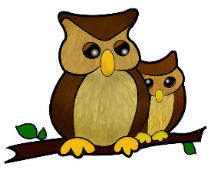 Orleton Pre-school GroupNo-smoking and vaping PolicyPolicy statementWe comply with health and safety regulations and the Safeguarding and Welfare Requirements of the Early Years Foundation Stage in making our setting a no-smoking environment, both indoors and outdoors.ProceduresAll staff, parents and volunteers are made aware of our No-smoking and vaping policy.We display no-smoking signs.The No-smoking and vaping policy is stated in our information for parents.We actively encourage no smoking or vaping by having information for parents and staff about where to get help to stop smoking or vaping if they are seeking this information.Staff who smoke or vape do not do so during working hours, unless on a break and off the premises.Staff who smoke or vape during their break make every effort to reduce the effect of the odour and lingering effects of passive smoking for children and colleagues.Legal FrameworkThe Smoke/vape-free (premises and enforcement) Regulations (2006)The Smoke/vape-free (Signs) Regulations (2012)This policy was adopted at a meeting of Orleton Pre-school dated ……………………………………….Date to be reviewed ……………………………………………..Signed by ………………………………………………………………Name of signatory …………………………………………………     Role of signatory ……………………………….Signed by ……………………………………………………………….Name of signatory …………………………………………………     Role of signatory ……………………………….Staff-member please sign below to confirm that you have read and understood the policy, and are up-to-date with any changes.Staff nameJob titleSignature & DatePolly SmithDeputy ManagerVicky ThomasAssistantSandra Thomas AssistantDebbie Moran Trainee Assistant 